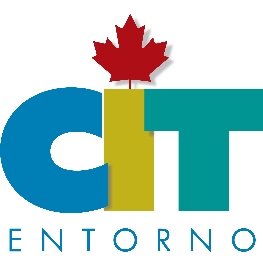 “La Huasteca” en 4 días extraordinarios”Día 1 Jueves❖ 7:20 Recepción en el aeropuerto de Tampico, se sugiere desayunar en el aeropuerto, El desayuno no está incluido❖ 8:30 Salida de aeropuerto y traslado a Río Micos para disfrutar de una de las actividades más emocionantes de la Huasteca “El salto en cascada” es un circuito de 8saltos de diferentes alturas que van de 3 hasta 10 metros los paisajes son extraordinarios. Tiene un costo extra de $250 por persona a quién no le guste saltar no es forzoso que lo haga, el paraje de todas formas se disfruta porque se ve la última cascada y se puede tomar un paseo en panga por el río.❖ 11:30 Llegada a Río Micos e inicio de recorrido, aquí también tendremos tiempo paraprogramar hacer las actividades de aventura con Adventure Land.https://www.adventureland.mx/ con costos extras, son actividades de aventura extrema.❖ 16:00 Comida no incluida❖ 17:00 “Selva Tenek”, este lugar es una “Unidad de Manejo Ambiental” dedicado a laconservación de felinos que no pueden ser reinsertados a la naturaleza por diferentescausas como enfermedades, domesticación etc. conoceremos una jaguar, un puma, unocelote, un tigrillo y mucho más. ¿Sabes cuántos tipos de felinos hay en México?❖ 20:00 Llegada al hotel para descansar❖ Noche en Aquismón, Pueblo Mágico, Hotel San Joaquín.Día 2 Viernes❖ 7:00 Salida con maletas y el desayuno será en tránsito hacia el paraje Jardín escultórico de Edward James Desayuno incluido❖ 9:00 Entrada al Jardín escultórico de Edward James, a lo largo de la selva entre pasillos yescaleras recorreremos esta obra de arte arquitectónico, formaremos parte de esta obra, junto con las orquídeas a lo largo del río, es un lugar único en el mundo.❖ 11:00 Visitaremos la Cascada “Los Comales” (no confundir con la cascada del Jardín deEdward James) En esta cascada se puede hacer un rapel de 30 metros al lado de la cascada, es ideal para quien nunca ha hecho un descenso en roca.❖ 13:00 Llegada a Xilitla, Pueblo Mágico con tiempo para visitar el Museo de LeonoraCarrington y su exconvento.❖ 14:00 Comida incluida❖ 16:00 Sótano de las Huahuas, extraordinario por su naturaleza el espectáculo natural de ver llegar a las aves en orden y formar en el aire remolinos de viento para hacer su descenso es increíble.❖ 20:00 llegada al hotel para descansar y salir a cenar, cena no incluida.Noche en Aquismón, Pueblo Mágico, Hotel San JoaquínDía 3 Sábado❖ 8:00 Desayuno en el hotel❖ 9:00 Traslado al embarcadero de Tanchachín, en donde tomaremos una panga yremaremos por el río Tampaón y un hermoso cañón hasta llegar a conocer la cascadamás bella de México, “Cascada Tamul”, son 300 metros de cortina de agua con 105 metrosde caída, su agua es color azul turquesa, durante el trayecto de regreso pasaremos aconocer el cenote “Cueva de Agua”,❖ Después de la comida haremos una caminata hacia la playa de Tanchachín, en donde siqueremos podremos nadar. Pero el paraje es para sentarse y disfrutar del paisaje.❖ 21:00 llegada al hotel en el municipio de Tamasopo para descansar❖ Noche en Tamasopo, hotel Cosmos o similar.Día 4 Domingo❖ 6:30 Cita para salir hacia Puente de Dios❖ 7:00 Llegada a Puente de Dios en Tamasopo, entre la selva al pasar las vías del trenencontraremos un sendero y 300 escalones que descender para llegar a uno de losparajes más disfrutables y de extraordinaria belleza en la Huasteca. entraremos a nadar ycruzaremos una caverna en donde el color del agua nos va a sorprender esta es una delas experiencias que en tu viaje a la Huasteca no te puedes perder.❖ 10:00 Salida para ir a desayunar en el pueblo, desayuno incluido❖ 12:00 Traslado para visitar las Cascadas de Tamasopo, un conjunto de cascadas dediferentes tamaños nos dan un paseo muy relajado, pero ve preparado porque podrássaltar desde una cuerda a una de las pozas.❖ 14:00 Salida hacia Ciudad Valles a comer y después trasladarlos a su hotel en Tampico.comida no incluida.❖ 20:00 llegada al hotel para descansar cena no incluidaNoche en Tampico, Hotel Express aeropuerto, está a unos metros de la entrada al aeropuerto.Fin de nuestros servicios.Día 5 Lunes (Día por cuenta de los viajeros)❖ 7:45 Vuelo de regreso a CDMX se sugiere estar 2 horas antes, por esto la última nocheserá en Tampico. Del hotel se puede ir caminando o tomar un taxi.QUE INCLUYE:❖ Transportación terrestre Aeropuerto Tampico - tour- Hotel en Tampico.❖ 4 noches de hospedaje en hoteles de 4 estrellas ubicados en municipios adecuados alitinerario y actividades que solicitaste hacer.❖ 3 Desayunos de plato fuerte y jugo o café.❖ 1 comida de plato fuerte y una bebida incluida.❖ Entradas según itinerario.❖ Paseo en lancha de remos para ir a conocer la cascada más bella de México Tamul.❖ Paseo en lancha de remos para ir a la cascada El Salto del Meco.❖ Chaleco profesional de salvamento en préstamo,❖ Cubrebocas KN95 1 por día.❖ Gel antibacterial abordo de la unidad.❖ Agua y jabón abordo de la unidad para el lavado de manos en caso de requerir.❖ Agua clorada en spray a bordo de la unidad para limpiar artículos que compren durante el viaje.❖ Sanitización diaria de la unidad de transporte.❖ Coordinador de viaje acreditado en primeros auxilios y salvamento en río en aguas rápidas❖ Seguro en el transporte    PRECIO POR PERSONA TOUR DE 4 DÍAS:RESERVACIÓN:❖ Los precios son por persona.❖ Los costos están sujetos a cambios sin previo aviso.❖ Puedes reservar con $3,000.00 para asegurar tu lugar y liquidar tu viaje antes de 7 días.❖ Se tiene que leer y aceptar la carta compromisos con Huasteca y su representante     legal.❖ Precios más IVA en caso de requerir factura.GASTOS NO INCLUIDOS❖ Nada que no esté especificadoCANCELACIONES:❖ Con mínimo 15 días antes de la salida hay cambio de fecha, máximo de 2 mesesposteriores a la cancelación.❖ Con menos de 15 días hay un cargo del total del costo por persona sin derecho aCambio de fecha pero sí con opción a cambio de pasajero.❖ Ante las medidas por COVID-19 se podrá cambiar de fecha hasta el mismo día de lasalida, esta medida está sujeta a que el viajero nos envié su prueba COVID-19 positiva.❖ Ninguna póliza de seguro cubre desastres naturales, en caso de desastre natural elpasajero deberá correr con el gasto de transporte extra para poder moverse a su lugarde origen.❖ En caso de presentar durante el viaje síntomas COVID-19 el pasajero deberá correr consus gastos médicos y regresar a su ciudad de origen con sus propios medioseconómicos.EDAD RECOMENDADA❖ Mayores de 12 años❖ Se recomienda llevar credencial de INSEN, maestro o estudiante a cualquier viaje ya       Que en ocasiones hay mejores precios en entradas a museos.IMPORTANTE:● El pasajero tiene derecho a una maleta de máximo 10 kg y esta debe ser flexible, estánprohibidas las maletas rígidas ya que suelen terminar maltratadas, en caso de que elpasajero se presente con maleta rígida asume la responsabilidad del deterioro de sumaleta, esto es porque las maletas van amarradas en el portaequipaje de la camionetaen el toldo de la misma.Al reservar por favor solicitar la lista de artículos necesarios para este viajeFavor de solicitar la carta compromiso que incluye la normativa federal, para el turismo ante COVID-19PRECIOS SUJETOS A CAMBIO SIN PREVIO AVISO Y SUJETOS A DISPONIBILIDADHABITACIONPRECIODOBLE1 Cama Matrimonial$ 8,450DOBLE2 Camas Individuales$ 8,700TRIPLE1 Cama Matrimonial y 1 Cama Individual$ 8,250CUADRUPLE2 Camas Matrimoniales$ 7,990SENCILLA1 Cama Matrimonial$ 8,950Menores de 12 años no se permiten por riesgo sanitario